LESSON:  I Can Practice Mindfulness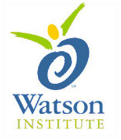 OUTLINEIntroduce the topic of Mindfulness – define it as noticing what is happening right now; paying attention to your senses; paying attention to how emotions feel; noticing what your mind is doingPaying attention to these things helps us to focus more deeply which can help us do better in school, at home, and elsewhereBeing mindful can even help us calm down when we’re upset and work through tough emotionsThere are 5 Steps to Being Mindful:body still (relaxed, comfortable, not moving around)eyes closed (helps to block out distractions)stay quiet and listenbreathe slowly in and out (pay attention to inhales and exhales)focus your mind (if your mind starts to wander, bring it back to now – “what’s happening in me and around me?”Summarize with the importance of using these steps to help take control of our feelings and emotions so that we can feel better and do betterSo what do YOU think? discussion questionGive out the magnet cardsMATERIALS NEEDED:Facilitator’s GuideActivities (Sound Signal; Deep Breathing) and activity materialsLesson Summary Card (magnet cards)Homework Sheet – “This week I might try to handle homework”Mini schedule